Rule Self-CertificationNASDAQ Futures, Inc. 2929 Walnut Street Philadelphia, PA 19104 / USA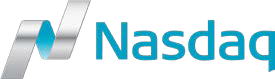 business.nasdaq.com/futuresJanuary 18, 2018Christopher J. Kirkpatrick Office of the SecretariatCommodity Futures Trading Commission Three Lafayette Center1155 21st Street, NW Washington, DC 20581Re:  Rule Certification for anAmendments to the Energy Broker Incentive Program Reference File: SR-NFX-2018-04Dear Mr. Kirkpatrick:Pursuant to Section 5c(c)(1) of the Commodity Exchange Act, as amended (“Act”), and Sections 40.2 and 40.6 of the Commission’s regulations thereunder, NASDAQ Futures, Inc. (“NFX” or “Exchange”) submits this self-certification to amend the Exchange’s broker incentive program (the “Energy Broker Incentive Program” or “Program”) for certain energy contracts (the “Energy Contracts”).1  This self-certification makes amendments to the amount of the incentive offered for certain Energy Contracts. The terms and conditions of the Energy Broker Incentive Program are attached hereto as Exhibit 1. The amendments in Exhibit 1 will be implemented on February 1, 2018.There were no opposing views among the NFX’s Board of Directors, members or market participants. The Exchange hereby certifies that the amendment to change the incentive to include the New Contracts to the Energy Broker Incentive Program complies with the Commodity Exchange Act and regulations thereunder. The Exchange also certifies that notice of pending certification and a copy of this submission have been concurrently posted on the Exchange’s website at business.nasdaq.com/futures.If you require any additional information regarding the submission, please contact Stephen Matthews at +1 301 978 8456 or via e-mail at steve.matthews@nasdaq.com. Please reference SR-NFX-2018-04 in any related correspondence.1 The Exchange initially filed the Program as SR-NFX-2015-45 on June 19, 2015 and the Program launched on July 24, 2015. The Program has since been amended a number of times, and was last recertified as SR-NFX-2017-28 on July 10, 2017.Commodity Futures Trading Commission January 18, 2018SR-NFX-2018-04Page 2Daniel R. Carrigan President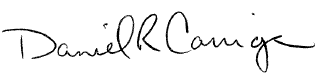 Attachment:Exhibit 1:	Energy Broker Incentive Program